Obsérvese que la República de Armenia, la República de Azerbaiyán, la República Kirguisa, la República de Tayikistán y la República de Uzbekistán son también signatarios del Documento C19/70.______________Consejo 2019
Ginebra, 10-20 de junio de 2019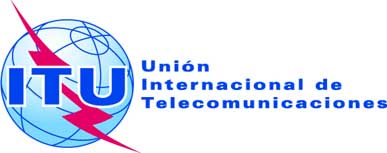 Punto del orden del día: PL 1.1Corrigéndum 2 al
Documento C19/70-S18 de junio de 2019Original: rusoNota del Secretario GeneralNota del Secretario GeneralCONTRIBUCIÓN DE LA FEDERACIÓN DE RUSIA, LA REPÚBLICA DE ARMENIA, LA REPÚBLICA DE AZERBAIYÁN, LA REPÚBLICA KIRGUISA, LA REPÚBLICA DE TAYIKISTÁN Y LA REPÚBLICA DE UZBEKISTÁNCONTRIBUCIÓN DE LA FEDERACIÓN DE RUSIA, LA REPÚBLICA DE ARMENIA, LA REPÚBLICA DE AZERBAIYÁN, LA REPÚBLICA KIRGUISA, LA REPÚBLICA DE TAYIKISTÁN Y LA REPÚBLICA DE UZBEKISTÁNPROPUESTAS DE REVISIÓN DE LA RESOLUCIÓN 1332
(MODIFICADA EN 2016)PROPUESTAS DE REVISIÓN DE LA RESOLUCIÓN 1332
(MODIFICADA EN 2016)